HOTĂRÂREA    NR.______/2022privind stabilirea unor taxe aplicate de către Serviciul public Grădina Zoologică Hunedoara, pe anul 2023              Consiliul local al municipiului Hunedoara;      Având în vedere Referatul de aprobare a Primarului Municipiului Hunedoara nr. 115029/28.11.2022 privind stabilirea unor taxe aplicate de către Serviciul public Grădina Zoologică Hunedoara, pe anul 2023;	În temeiul  prevederilor art.484  din Legea nr.227/2015 privind Codul fiscal, cu modificările şi completările ulterioare, art. 27 și 30 ale Legii nr.273/2006 privind finanțele publice locale, cu modificările şi completările ulterioare, ale art. 4 lit. b) și art. 7 din Legea nr. 52/2003 privind transparența decizională în administrația publică, republicată, precum şi ale Hotărârii Consiliului Local al Municipiului Hunedoara nr. 25/2002 privind aprobarea Regulamentului de organizare şi funcționare a Serviciului public „Grădina Zoologică şi ecarisaj”.	Dat fiind rata inflaţiei  comunicată atât pe site-ul Ministerului Dezvoltării, Lucrărilor Publice şi Administraţiei http://www.dpfbl.mdrap.ro/rata_inflatiei.html, cât și pe site-ul Ministerului Finanțelor https://mfinante.gov.ro/,  pentru anul 2021 este de 5,1 %. 	În temeiul dispoziţiilor art. 129 alin. (1), alin.(2), lit. b), alin. (4), lit. c), alin. (14) şi art.139, art.196 alin. (1) lit. a), din Ordonanţa de Urgenţă nr. 57/2019 privind Codul administrativ, cu modificările și completările ulterioare;H O T Ă R Ă Ş T E	 Art.1. – Stabileşte taxele aplicate de către Serviciul Public Grădina Zoologică Hunedoara, pe anul 2023, astfel:Art.2. -  Prezenta hotărâre intră în vigoare începând cu data de 1 ianuarie 2023.Art. 3. – Cu data intrării în vigoare a prezentei hotărâri se abrogă Hotărârea Consiliului Local nr. 407/2021privind stabilirea unor taxe aplicate de către Serviciul Public Grădina Zoologică Hunedoara, pe anul 2022.Art.3. – Împotriva acestei hotărâri persoanele interesate pot face contestație în termen de 15 zile de la afișarea sau publicarea acesteia.Art.4.- Hotărârea se comunică Prefectului județului Hunedoara, Primarului, Administratorului Public, Direcției economice, Serviciului Juridic, Administrație Publică locală și Autoritate tutelară, Biroului Comunicare, Promovare Imagine, Compartimentului Audit Intern, Biroului Informatică și tehnică de calcul, Serviciului informaţii pentru cetăţeni şi relaţii publice, Monitorul Oficial Local, Serviciului Public Grădina Zoologică Hunedoara, Monitorul Oficial Local, și se va publica pe site-ul Primăriei municipiului Hunedoara www.primariahunedoara.ro.INIȚIATOR,PRIMARDAN BOBOUȚANU                                                                                                                           AVIZAT                                                                                                            SECRETAR GENERAL,							                            Militon Dănuț LaslăuROMÂNIAJUDEŢUL HUNEDOARAMUNICIPIUL HUNEDOARACONSILIUL LOCAL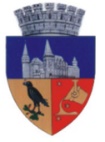 Proiect de Hotărâre   Nr. 543/28.11.2022Nr.crt.BILETE, TAXESUMA 1Bilet intrare Grădina Zoologică pentru elevi, studenți 5,00 lei2Bilet intrare Grădina Zoologică pentru pensionari 7,00 lei3Bilet intrare Grădina Zoologică pentru adulți10,00 lei4Taxă intrare Grădina Zoologică pentru grup de elevi și studenți mai mare de 30 persoane3,00 lei / persoană5Taxă intrare Grădina Zoologică pentru grup de pensionari mai mare de 30 persoane5,00 lei / persoană6Taxă intrare Grădina Zoologică pentru grup de adulți mai mare de 30 persoane7,00 lei / persoană